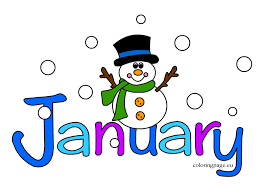 January 18, 2022Grade 1 LiteracyHappy Tuesday everyone,More snow means more outdoor fun!  Enjoy sliding or building a snowman or whatever you like to do in the snow! Please check back here daily for activities and links and more directions on what to do with your learning packages!Check out the January calendar on Starfall: https://www.starfall.com/h/holiday/calendar/?t=346671025Here is our new fun poem for the week.  Enjoy reading it each day, it’s a good one!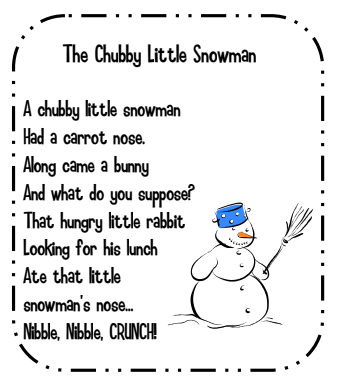 Reading: Read to Self or Read to Someone one of the books from your learning package.Writing: Listen to the story “Snowmen at Night” (link below) and complete the writing sheet that goes with it.  If you could tell a snowman what to do at night, what would it be?https://www.youtube.com/watch?v=kacbEj4pwgoHave a great day!Love, Mrs. Newman 